Name: _______________________________Time Test!Write down what time the clock shows. 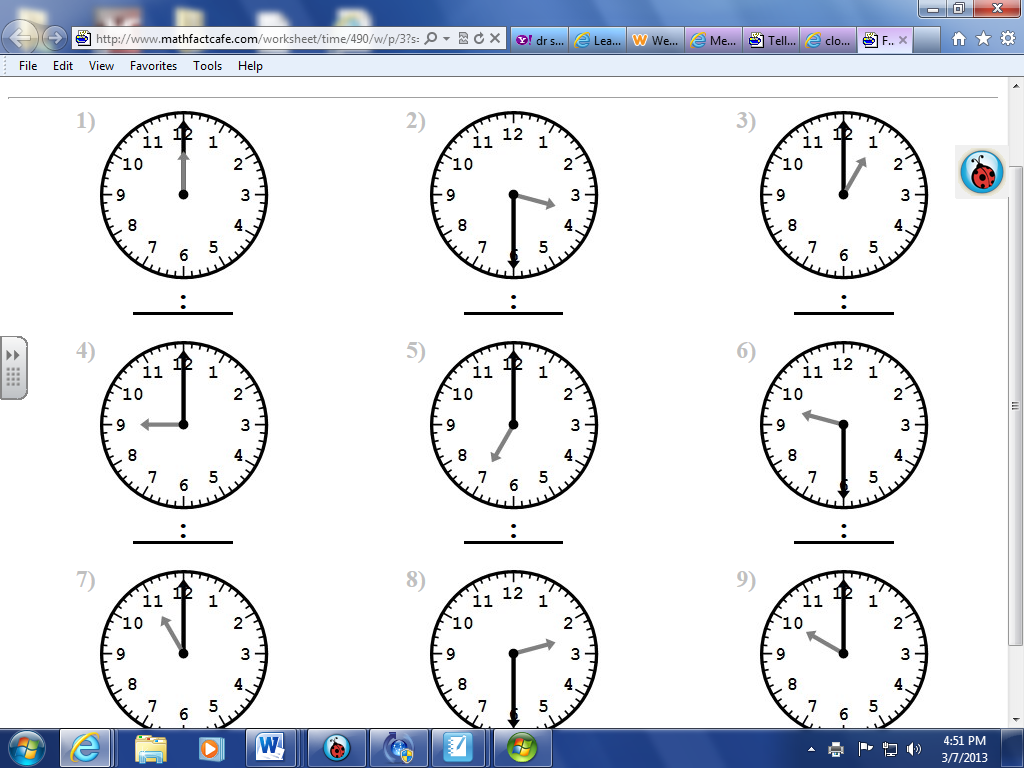 1.	 				2. 					3. 4. 					5. 					6.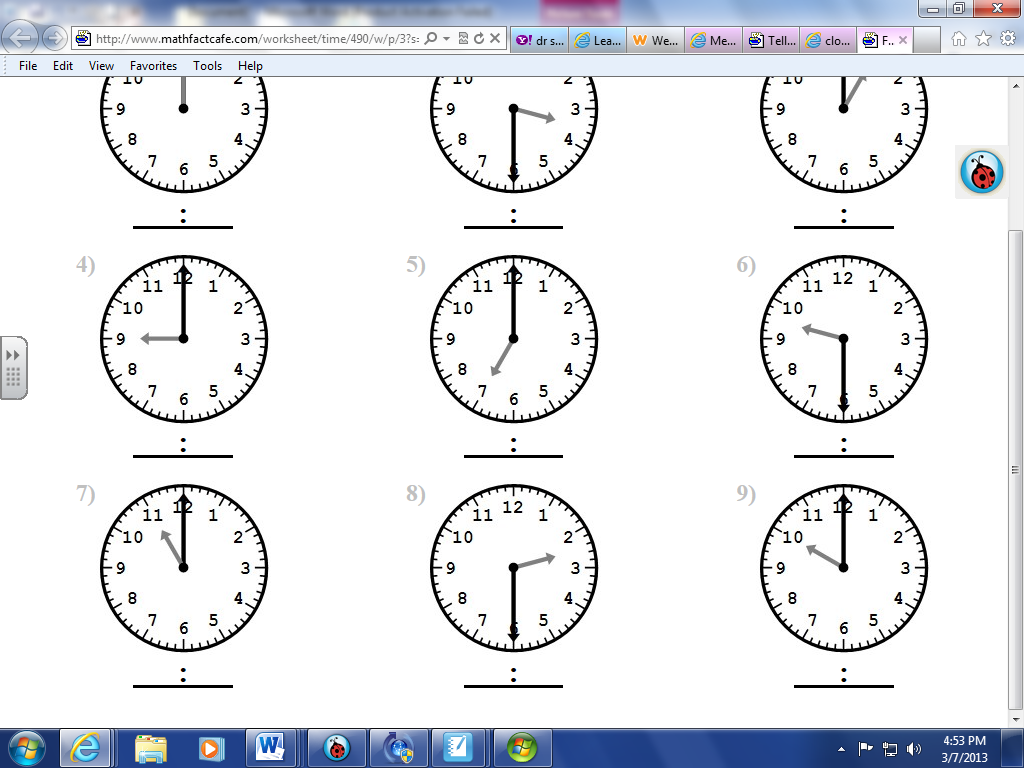 7. 					8. 					9.Draw the hands on the clock to show the time given.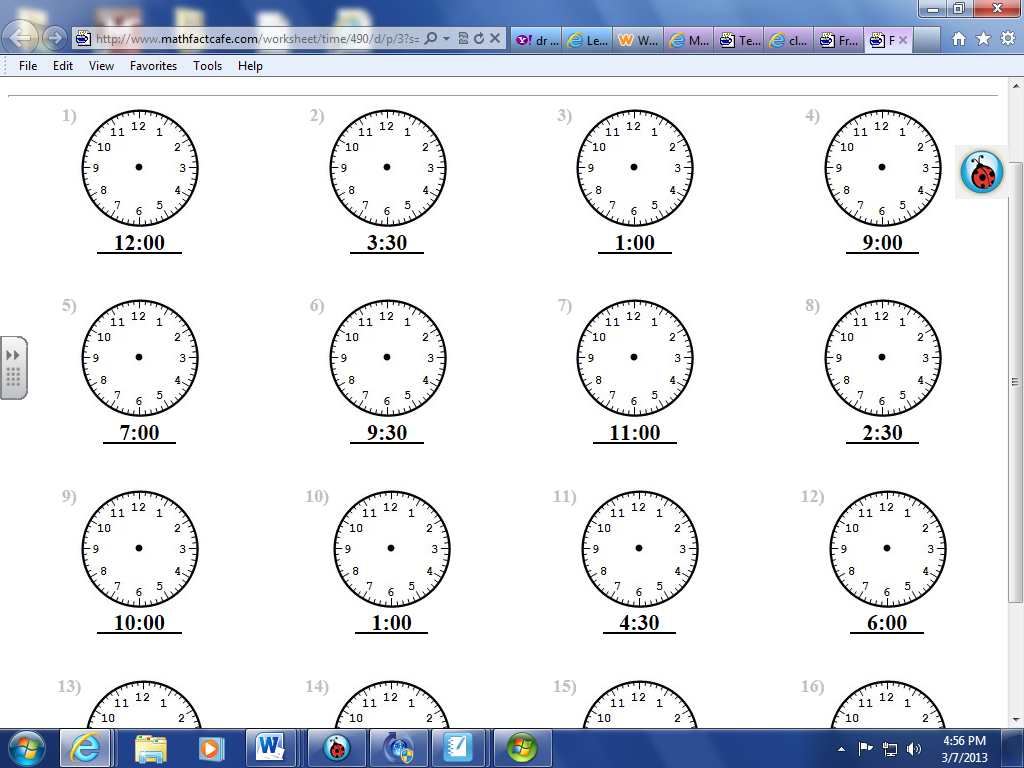 10.					11.					12.13.					14.					15.16.					17.					18.Draw a line to the clock with the time it shows.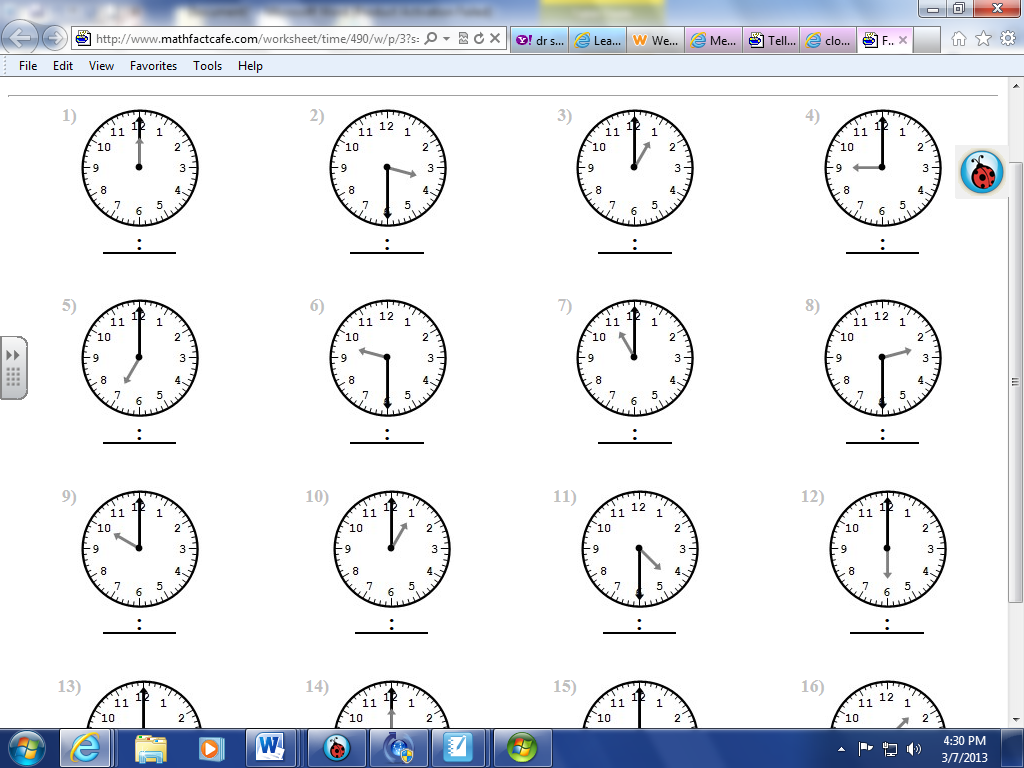 19. 										3:3020.										9:0021.										9:3022.										11:0023.										2:3024.										12:00Circle the time that the clock shows.25.      12:30        11:30        10:0026.        1:00          2:00          3:0027.        5:30          4:30          6:3028.        6:30          12:30          6:0029.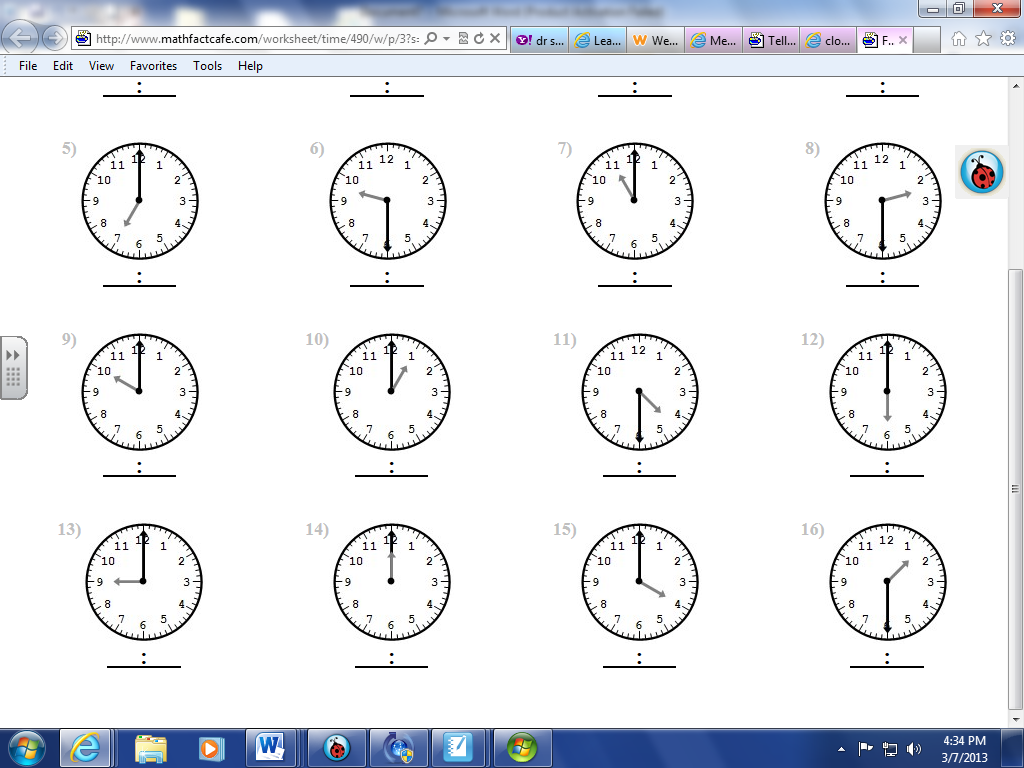      9:00         12:30          12:0930.        12:30          1:30        12:0031.        4:30          4:00          12:0432.        1:30          2:30          3:01